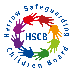 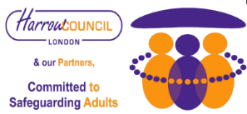 QUICK REFERENCE LEARNING POINTS FROM HARROW SAFEGUARDING PARTNERSHIP’S SAFEGUARDING ADULT REVIEW – ADULT B                                                 Learning relating to Mental Capacity, Carers and Adverse Childhood Events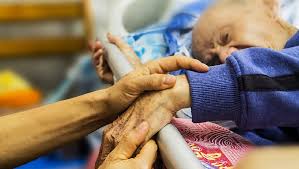 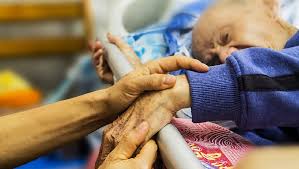 